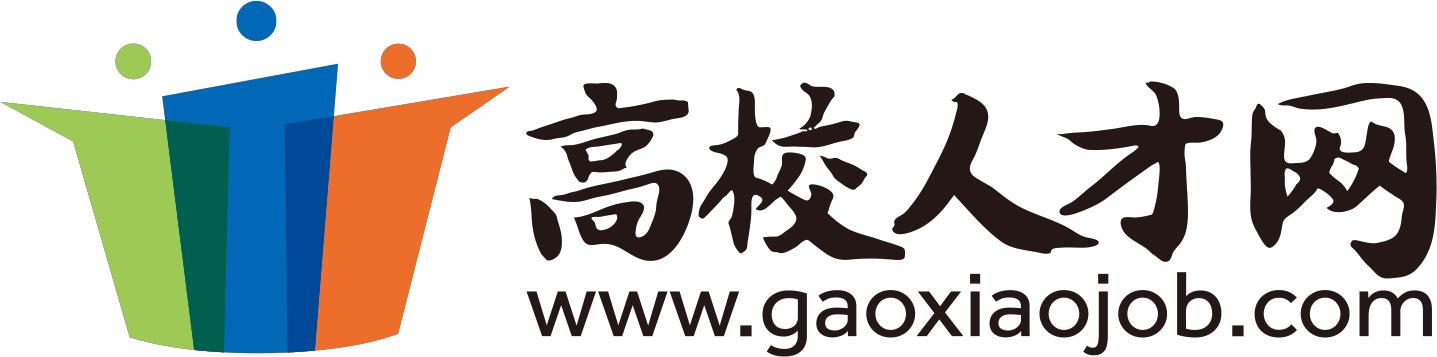 附件四川大学经济发展研究院招聘报名表（硕士、博士）姓   名姓   名姓   名性  别近期照片近期照片近期照片出生年月出生年月出生年月籍  贯近期照片近期照片近期照片民  族民  族民  族学  历近期照片近期照片近期照片身   高身   高身   高体  重近期照片近期照片近期照片电   话电   话电   话邮  箱近期照片近期照片近期照片特   长特   长特   长政治面貌近期照片近期照片近期照片外语水平外语水平外语水平近期照片近期照片近期照片教育经历教育经历时间时间时间学校学校学校学校专业专业专业学位教育经历教育经历教育经历教育经历教育经历教育经历工作经历工作经历无工作经历写实习经历无工作经历写实习经历无工作经历写实习经历无工作经历写实习经历无工作经历写实习经历无工作经历写实习经历无工作经历写实习经历无工作经历写实习经历无工作经历写实习经历无工作经历写实习经历无工作经历写实习经历工作经历工作经历时间时间机构/公司名机构/公司名机构/公司名机构/公司名岗位岗位岗位工作内容工作内容工作经历工作经历工作经历工作经历工作经历工作经历工作经历工作经历工作经历工作经历科研成果科研成果科研成果科研成果